SADRŽAJOPĆINSKO VIJEĆE OPĆINE ŠANDROVACSrednjoročni (trogodišnji) plan davanja koncesija na području općine Šandrovac za razdoblje od 2022. do 2024. godineOdluka o davanju na korištenje poslovne prostorije općine Šandrovac za potrebe Dobrovoljnog vatrogasnog društva ŠandrovacNa temelju članka 34. stavka 1. točke 10. Statuta Općine Šandrovac (“Općinski glasnik Općine Šandrovac” broj 1/2021, 06/2021) i Odluke o određivanju pravnih osoba koje pružaju javne usluge od općeg interesa za Općinu Šandrovac (KLASA:  024-04/15-01/2, URBROJ: 2123-05-01-15-1 od 10.07.2015.),  Općinsko vijeće Općine Šandrovac na svojoj 13. sjednici održanoj dana 28.10.2022. godine donijelo je sljedećuODLUKUo davanju na korištenje poslovne prostorije općine Šandrovac za potrebe Dobrovoljnog vatrogasnog društva ŠandrovacČlanak 1.Ovom Odlukom Dobrovoljnom vatrogasnom društvu Šandrovac, Bjelovarska 7, 43227 Šandrovac, OIB: 91890818111, daju se na korištenje poslovne prostorije u javnoj zgradi Vatrogasnog centra u Šandrovcu izgrađenoj na  k.č.br. 1407, zk. ul. 1790, k.o. Šandrovac, na kojem je izgrađena javna zgrada površine 359m2, pomoćna zgrada površine 24m2, zgrada površine 380m2,  dvorište površine 3297m2 i livada površine 698m2 i to:Garaža za vatrogasna vozila površine 132,00m2,Kancelarija površine 39,90m2,Spremište površine 18,27m2.Članak 2.Poslovni prostori iz članka 1. ove Odluke daju se na korištenje na neodređeno vrijeme, bez obaveze plaćanja bilo kakvih novčanih naknada (zakupnina) i režijskih troškova (struja, voda, plin), s obzirom da se radi o pravnim osobama koje pružaju javne usluge od općeg interesa za Općinu Šandrovac.Članak 3.Korisnik poslovnog prostora općine Šandrovac iz članka 1. ove Odluke može koristiti poslovni prostor iz članka 1. ove Odluke  samo za obavljanje registrirane djelatnosti.Korisnik poslovnog prostora općine Šandrovac iz članka 1. ove Odluke ne može dati poslovni prostor iz članka 1. ovog ugovora na korištenje ili u zakup/podzakup drugim osobama.Korisnik poslovnog prostora općine Šandrovac iz članka 1. ove Odluke dužan je koristiti prostor s pažnjom dobrog gospodara, redovito održavati prostor i čistiti ulaz u prostor, kao i parkirališni prostor ispred poslovnog prostora kako bi se omogućio normalan prilaz pješice i vozilima. Članak 4.Sa korisnikom iz članka 1. ove Odluke sklopiti će se ugovor o korištenju poslovnog prostora iz članka 1. ove Odluke.Članak 5.Ova Odluka stupa na snagu danom donošenja, a objaviti će se u „Općinskom glasniku Općine Šandrovac“.OPĆINSKO VIJEĆE OPĆINE ŠANDROVACKLASA: 940-01/22-01/3URBROJ:2103-15-01-22-1U Šandrovcu, 28.10.2022.                                                                                         Predsjednik  Općinskog vijeća                                                                                                                           Tomislav Fleković, v.r.Na temelju članka 78. Zakona o koncesijama (“Narodne novine ” broj 69/2017, 107/2020) i članka 34. Statuta Općine Šandrovac (“Općinski glasnik Općine Šandrovac” broj 1/2021, 6/2021) Općinsko vijeće općine Šandrovac na svojoj 13. sjednici održanoj dana 28.10.2022. godine, donijelo jeSREDNJOROČNI (TROGODIŠNJI) PLAN
davanja koncesija na području općine Šandrovac za razdoblje
od 2022. do 2024. godineČlanak 1. Donosi se Srednjoročni (trogodišnji) plan davanja koncesija na području općine Šandrovac za razdoblje od 2022. do 2024. godine (u daljnjem tekstu: Plan).Članak 2.Općina Šandrovac u razdoblju od 2022. do 2024. godine planira dati sljedeće koncesije:1. Vrsta i predmet koncesije: Koncesija za obavljanje komunalne djelatnosti – obavljanje dimnjačarskih poslova na području općine Šandrovac– planirani broj koncesija: jedna koncesija,– rok na koji se koncesija planira dati: pet godina,– procijenjena godišnja naknada za koncesiju iznosi 1.000,00 kuna,– pravna osnova za davanje koncesije: Zakon o komunalnom gospodarstvu (“Narodne novine” broj 68/2018 i 110/2018, 32/2020), Zakon o koncesijama (″Narodne novine“ broj 69/2017, 107/2020) i Odluka o komunalnim djelatnostima i načinu obavljanja  na području općine Šandrovac („Općinski glasnik Općine Šandrovac“, broj 07/2020, 08/2020, 2/2021). Članak 3.Koncesija iz članka 2. točke 1. planira se dati u 2022. godini. Članak 4.Za stručno-administrativne poslove provođenja Plana iz članka 2. zadužuje se Jedinstveni upravni odjel Općine Šandrovac.  Članak 5.Ovaj Plan stupa na snagu osmoga dana od dana objave u “Općinskom glasniku Općine Šandrovac”.KLASA: 363-01/22-01/2URBROJ:2103-15-01-22-1U Šandrovcu, 28.10.2022.OPĆINSKO VIJEĆE OPĆINE ŠANDROVAC
Predsjednik
Općinskog vijeća
Tomislav Fleković,v.r.Za izdavača: DARIO HALAUŠ, Općinski načelnikTehnički i izvršni urednik: Sandra SedlanićTel. 043/874-128, Fax; 043/874-366, E-mail: www.sandrovac.hrNaklada: 10 primjerakaTisak: Općina Šandrovac, Jedinstveni upravni odjel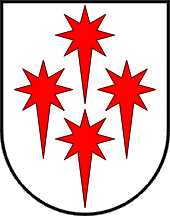 Službeno glasilo Općine ŠandrovacSlužbeno glasilo Općine ŠandrovacSlužbeno glasilo Općine ŠandrovacIzlazi prema potrebiŠandrovac, 28.10.2022.GODINA   2022.BROJ     8